KILSBY PARISH COUNCILNOTICE OF MEETINGTo members of the Council: You are hereby summoned to attend a meeting of Kilsby Parish Council to be held in Kilsby Village Hall, Rugby Road, Kilsby. Please inform your Clerk on 01788 891184 if you will not be able to attend.Members of the public and press are invited to attend a meeting of Kilsby Parish Council and to address the Council during its Public Participation session which will be allocated a maximum of 20 minutes.On……. TUESDAY 5th SEPTEMBER 2017 at 7.30pmin the Kilsby room of the Kilsby Village Hall.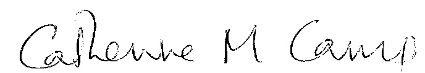 31st August  2017Please note that photographing, recording, broadcasting or transmitting the proceedings of a meeting by any means is permitted without the Council’s prior written consent so long as the meeting is not disrupted. (Openness of Local Government Bodies Regulations 2014). Please make yourself known to the Clerk

Parish Clerk: Mrs C Camp, 18 Kilsby Rd, Barby, Rugby, Warwickshire. CV23 8TT                                          ______Tel  01788 891184   e-mail parishcouncil@kilsbyvillage.co.uk___________ Next full meeting will take place TUES 10th OCTOBER 2017 at 7.30pmAPOLOGIESAPOLOGIESAPOLOGIESAPOLOGIESAPOLOGIES1RESIGNATIONS leading to CASUAL VACANCYRESIGNATIONS leading to CASUAL VACANCYRESIGNATIONS leading to CASUAL VACANCYRESIGNATIONS leading to CASUAL VACANCYRESIGNATIONS leading to CASUAL VACANCYCouncillor Maggie Chandler and Councillor Barbara Almond have both tendered their resignation.Parish council to approve the advertising of the Casual Vacancies arising.Councillor Maggie Chandler and Councillor Barbara Almond have both tendered their resignation.Parish council to approve the advertising of the Casual Vacancies arising.Councillor Maggie Chandler and Councillor Barbara Almond have both tendered their resignation.Parish council to approve the advertising of the Casual Vacancies arising.Councillor Maggie Chandler and Councillor Barbara Almond have both tendered their resignation.Parish council to approve the advertising of the Casual Vacancies arising.Councillor Maggie Chandler and Councillor Barbara Almond have both tendered their resignation.Parish council to approve the advertising of the Casual Vacancies arising.2PUBLIC PARTICIPATION	Public session limited to 20 mins.PUBLIC PARTICIPATION	Public session limited to 20 mins.PUBLIC PARTICIPATION	Public session limited to 20 mins.PUBLIC PARTICIPATION	Public session limited to 20 mins.PUBLIC PARTICIPATION	Public session limited to 20 mins.2.1Parishioners issuesParishioners issuesParishioners issuesParishioners issuesParishioners issues2.2Police Report.- Report from Councillor R Thompson on Police and Crime Commissioners Meeting 7th September. Update on PCSO Funding and Policing Cover.Request for Police Liaison Representative.Police Report.- Report from Councillor R Thompson on Police and Crime Commissioners Meeting 7th September. Update on PCSO Funding and Policing Cover.Request for Police Liaison Representative.Police Report.- Report from Councillor R Thompson on Police and Crime Commissioners Meeting 7th September. Update on PCSO Funding and Policing Cover.Request for Police Liaison Representative.Police Report.- Report from Councillor R Thompson on Police and Crime Commissioners Meeting 7th September. Update on PCSO Funding and Policing Cover.Request for Police Liaison Representative.Police Report.- Report from Councillor R Thompson on Police and Crime Commissioners Meeting 7th September. Update on PCSO Funding and Policing Cover.Request for Police Liaison Representative.2.3District Councillors ReportDistrict Councillors ReportDistrict Councillors ReportDistrict Councillors ReportDistrict Councillors Report2.4County Councillor ReportCounty Councillor ReportCounty Councillor ReportCounty Councillor ReportCounty Councillor Report3DECLARATIONS of  INTEREST on the AgendaDECLARATIONS of  INTEREST on the AgendaDECLARATIONS of  INTEREST on the AgendaDECLARATIONS of  INTEREST on the AgendaDECLARATIONS of  INTEREST on the AgendaCouncillors are reminded of their responsibility to declare any disclosable pecuniary interest which they may have in any item of business on the Agenda no later than when that item is reached. Unless dispensation has been granted, you may not participate in any discussion of, or vote on, or discharge any function related to any matter in which you have a pecuniary interest as defined by regulations made by the Secretary of State under the Localism Act 2011. You must withdraw from the room when the meeting discusses and votes on the matter.Councillors are reminded of their responsibility to declare any disclosable pecuniary interest which they may have in any item of business on the Agenda no later than when that item is reached. Unless dispensation has been granted, you may not participate in any discussion of, or vote on, or discharge any function related to any matter in which you have a pecuniary interest as defined by regulations made by the Secretary of State under the Localism Act 2011. You must withdraw from the room when the meeting discusses and votes on the matter.Councillors are reminded of their responsibility to declare any disclosable pecuniary interest which they may have in any item of business on the Agenda no later than when that item is reached. Unless dispensation has been granted, you may not participate in any discussion of, or vote on, or discharge any function related to any matter in which you have a pecuniary interest as defined by regulations made by the Secretary of State under the Localism Act 2011. You must withdraw from the room when the meeting discusses and votes on the matter.Councillors are reminded of their responsibility to declare any disclosable pecuniary interest which they may have in any item of business on the Agenda no later than when that item is reached. Unless dispensation has been granted, you may not participate in any discussion of, or vote on, or discharge any function related to any matter in which you have a pecuniary interest as defined by regulations made by the Secretary of State under the Localism Act 2011. You must withdraw from the room when the meeting discusses and votes on the matter.Councillors are reminded of their responsibility to declare any disclosable pecuniary interest which they may have in any item of business on the Agenda no later than when that item is reached. Unless dispensation has been granted, you may not participate in any discussion of, or vote on, or discharge any function related to any matter in which you have a pecuniary interest as defined by regulations made by the Secretary of State under the Localism Act 2011. You must withdraw from the room when the meeting discusses and votes on the matter.3.1Declarations of any Disclosable Pecuniary or Other Interests Declarations of any Disclosable Pecuniary or Other Interests Declarations of any Disclosable Pecuniary or Other Interests Declarations of any Disclosable Pecuniary or Other Interests Declarations of any Disclosable Pecuniary or Other Interests 3.2Dispensations – To consider written requests for dispensation of DPIDispensations – To consider written requests for dispensation of DPIDispensations – To consider written requests for dispensation of DPIDispensations – To consider written requests for dispensation of DPIDispensations – To consider written requests for dispensation of DPI4MINUTES MINUTES MINUTES MINUTES MINUTES 4.1To agree and sign minutes of Full Council Meeting 4th July 2017 To agree and sign minutes of Full Council Meeting 4th July 2017 To agree and sign minutes of Full Council Meeting 4th July 2017 To agree and sign minutes of Full Council Meeting 4th July 2017 To agree and sign minutes of Full Council Meeting 4th July 2017 5MATTERS ARISING not otherwise on the Agenda for information onlyMATTERS ARISING not otherwise on the Agenda for information onlyMATTERS ARISING not otherwise on the Agenda for information onlyMATTERS ARISING not otherwise on the Agenda for information onlyMATTERS ARISING not otherwise on the Agenda for information only5.1Update on installation of Vehicle Activated Sign Solar Panel.Update on installation of Vehicle Activated Sign Solar Panel.Update on installation of Vehicle Activated Sign Solar Panel.Update on installation of Vehicle Activated Sign Solar Panel.Update on installation of Vehicle Activated Sign Solar Panel.5.2To note that Grantscape funds were allocated as follows:- Kilsby Gardening Assn £250 for planters;Recreation Ground £2104 Carousel repair; Primary School £2899; Pre-School £952; Total £6,205.To note that Grantscape funds were allocated as follows:- Kilsby Gardening Assn £250 for planters;Recreation Ground £2104 Carousel repair; Primary School £2899; Pre-School £952; Total £6,205.To note that Grantscape funds were allocated as follows:- Kilsby Gardening Assn £250 for planters;Recreation Ground £2104 Carousel repair; Primary School £2899; Pre-School £952; Total £6,205.To note that Grantscape funds were allocated as follows:- Kilsby Gardening Assn £250 for planters;Recreation Ground £2104 Carousel repair; Primary School £2899; Pre-School £952; Total £6,205.To note that Grantscape funds were allocated as follows:- Kilsby Gardening Assn £250 for planters;Recreation Ground £2104 Carousel repair; Primary School £2899; Pre-School £952; Total £6,205.5.3To view Kilsby “Welcome Pack”To view Kilsby “Welcome Pack”To view Kilsby “Welcome Pack”To view Kilsby “Welcome Pack”To view Kilsby “Welcome Pack”5.4To hear a report on “New Councillor Training” from Keith Adams.To hear a report on “New Councillor Training” from Keith Adams.To hear a report on “New Councillor Training” from Keith Adams.To hear a report on “New Councillor Training” from Keith Adams.To hear a report on “New Councillor Training” from Keith Adams.6KILSBY VILLAGE STORE & POST OFFICE To hear the Business plan and consider a request for £25,000 Loan from Kilsby Parish Council. KILSBY VILLAGE STORE & POST OFFICE To hear the Business plan and consider a request for £25,000 Loan from Kilsby Parish Council. KILSBY VILLAGE STORE & POST OFFICE To hear the Business plan and consider a request for £25,000 Loan from Kilsby Parish Council. KILSBY VILLAGE STORE & POST OFFICE To hear the Business plan and consider a request for £25,000 Loan from Kilsby Parish Council. KILSBY VILLAGE STORE & POST OFFICE To hear the Business plan and consider a request for £25,000 Loan from Kilsby Parish Council. 7PLANNING PLANNING PLANNING PLANNING PLANNING 7.1R15/1366 130 Dwellings on East Side of Kilsby Lane Hillmorton. (Not contrary to RBC Local Plan)To consider a response to Rugby Borough Council as this will impact on road network.R15/1366 130 Dwellings on East Side of Kilsby Lane Hillmorton. (Not contrary to RBC Local Plan)To consider a response to Rugby Borough Council as this will impact on road network.R15/1366 130 Dwellings on East Side of Kilsby Lane Hillmorton. (Not contrary to RBC Local Plan)To consider a response to Rugby Borough Council as this will impact on road network.R15/1366 130 Dwellings on East Side of Kilsby Lane Hillmorton. (Not contrary to RBC Local Plan)To consider a response to Rugby Borough Council as this will impact on road network.R15/1366 130 Dwellings on East Side of Kilsby Lane Hillmorton. (Not contrary to RBC Local Plan)To consider a response to Rugby Borough Council as this will impact on road network.7.3DA/2017/0535 1 Boxwood Drive, KilsbyDemolition of existing conservatory. Construction of single storey side extension. APPROVED.DA/2017/0535 1 Boxwood Drive, KilsbyDemolition of existing conservatory. Construction of single storey side extension. APPROVED.DA/2017/0535 1 Boxwood Drive, KilsbyDemolition of existing conservatory. Construction of single storey side extension. APPROVED.DA/2017/0535 1 Boxwood Drive, KilsbyDemolition of existing conservatory. Construction of single storey side extension. APPROVED.DA/2017/0535 1 Boxwood Drive, KilsbyDemolition of existing conservatory. Construction of single storey side extension. APPROVED.7.4DA/2016/1008 Land to rear of Refueling Station DIRFT. Construction of HGV sales, service and MOT centre. APPROVED.DA/2016/1008 Land to rear of Refueling Station DIRFT. Construction of HGV sales, service and MOT centre. APPROVED.DA/2016/1008 Land to rear of Refueling Station DIRFT. Construction of HGV sales, service and MOT centre. APPROVED.DA/2016/1008 Land to rear of Refueling Station DIRFT. Construction of HGV sales, service and MOT centre. APPROVED.DA/2016/1008 Land to rear of Refueling Station DIRFT. Construction of HGV sales, service and MOT centre. APPROVED.7.5DA/2017/0107 New Manor House, Barby Road, Ashby St Ledgers. APPROVED.DA/2017/0107 New Manor House, Barby Road, Ashby St Ledgers. APPROVED.DA/2017/0107 New Manor House, Barby Road, Ashby St Ledgers. APPROVED.DA/2017/0107 New Manor House, Barby Road, Ashby St Ledgers. APPROVED.DA/2017/0107 New Manor House, Barby Road, Ashby St Ledgers. APPROVED.7.6R16/2391 Land at Waldings Farm, Rugby. 107 dwellings.  REFUSEDR16/2391 Land at Waldings Farm, Rugby. 107 dwellings.  REFUSEDR16/2391 Land at Waldings Farm, Rugby. 107 dwellings.  REFUSEDR16/2391 Land at Waldings Farm, Rugby. 107 dwellings.  REFUSEDR16/2391 Land at Waldings Farm, Rugby. 107 dwellings.  REFUSED7.7RUGBY BOROUGH LOCAL PLAN was approved by Rugby Borough Council to include a new village of 1500 houses off A45 at Lodge Farm.  The plan has now gone to Independent Inspectorate for review.RUGBY BOROUGH LOCAL PLAN was approved by Rugby Borough Council to include a new village of 1500 houses off A45 at Lodge Farm.  The plan has now gone to Independent Inspectorate for review.RUGBY BOROUGH LOCAL PLAN was approved by Rugby Borough Council to include a new village of 1500 houses off A45 at Lodge Farm.  The plan has now gone to Independent Inspectorate for review.RUGBY BOROUGH LOCAL PLAN was approved by Rugby Borough Council to include a new village of 1500 houses off A45 at Lodge Farm.  The plan has now gone to Independent Inspectorate for review.RUGBY BOROUGH LOCAL PLAN was approved by Rugby Borough Council to include a new village of 1500 houses off A45 at Lodge Farm.  The plan has now gone to Independent Inspectorate for review.8ACCOUNTSACCOUNTSACCOUNTSACCOUNTSACCOUNTS8.1Financial Position at 31 August 2017- £ 65,398.37  Bank reconciliation attached. Financial Position at 31 August 2017- £ 65,398.37  Bank reconciliation attached. Financial Position at 31 August 2017- £ 65,398.37  Bank reconciliation attached. Financial Position at 31 August 2017- £ 65,398.37  Bank reconciliation attached. Financial Position at 31 August 2017- £ 65,398.37  Bank reconciliation attached. 8.2Monies received 28 June 17 to 31 Aug 2017; £ 703.61 Cemetery Fees; £82.50 KK Advertising.Monies received 28 June 17 to 31 Aug 2017; £ 703.61 Cemetery Fees; £82.50 KK Advertising.Monies received 28 June 17 to 31 Aug 2017; £ 703.61 Cemetery Fees; £82.50 KK Advertising.Monies received 28 June 17 to 31 Aug 2017; £ 703.61 Cemetery Fees; £82.50 KK Advertising.Monies received 28 June 17 to 31 Aug 2017; £ 703.61 Cemetery Fees; £82.50 KK Advertising.8.3To discuss a Loan to the Community Shop and how to Finance it.To discuss a Loan to the Community Shop and how to Finance it.To discuss a Loan to the Community Shop and how to Finance it.To discuss a Loan to the Community Shop and how to Finance it.To discuss a Loan to the Community Shop and how to Finance it.8.4To note that from 6 April 2018 Employer contribution to pension will rise from 1% to 2%To note that from 6 April 2018 Employer contribution to pension will rise from 1% to 2%To note that from 6 April 2018 Employer contribution to pension will rise from 1% to 2%To note that from 6 April 2018 Employer contribution to pension will rise from 1% to 2%To note that from 6 April 2018 Employer contribution to pension will rise from 1% to 2%8.5To review the Asset RegisterTo review the Asset RegisterTo review the Asset RegisterTo review the Asset RegisterTo review the Asset Register8.6To note an additional charge of £35 for External Audit due to additional information required.To note an additional charge of £35 for External Audit due to additional information required.To note an additional charge of £35 for External Audit due to additional information required.To note an additional charge of £35 for External Audit due to additional information required.To note an additional charge of £35 for External Audit due to additional information required.8.7To approve invoices for payment as listed below:-To approve invoices for payment as listed below:-To approve invoices for payment as listed below:-To approve invoices for payment as listed below:-To approve invoices for payment as listed below:-To Whom PaidTo Whom PaidChq NoDetails of Payment£Power to PayPower to PayPower to PayNEST PensionNEST PensionD/DPension 1 to 31 July 1715.70LGA(1972) s112LGA(1972) s112LGA(1972) s112NEST PensionNEST PensionD/DPension 1 to 31 Aug 1715.70LGA(1972) s112LGA(1972) s112LGA(1972) s112Catherine CampCatherine CampBP0252Clerks Salary AUG 2017677.32LGA(1972) s112LGA(1972) s112LGA(1972) s112Catherine CampCatherine CampBP0253Clerks Salary SEPT 2017677.32LGA(1972) s112LGA(1972) s112LGA(1972) s112HMR & CHMR & CBP0254Tax and NI Aug 17214.64LGA(1972) s112LGA(1972) s112LGA(1972) s112HMR & CHMR & CBP0255Tax and NI Sept 17214.64LGA(1972) s112LGA(1972) s112LGA(1972) s112Steers PrintingSteers PrintingBP0256KK Printing336.00LGA(1972) s142LGA(1972) s142LGA(1972) s142Stephen HartwellStephen HartwellBP0257Mowing Inv 602210.00Open Spaces Act 1906Open Spaces Act 1906Open Spaces Act 1906Stephen HartwellStephen HartwellBP0258Mowing Inv 606630.00Open Spaces Act 1906Open Spaces Act 1906Open Spaces Act 1906Stephen HartwellStephen HartwellBP0259Mowing Inv 61396.00Open Spaces Act 1906Open Spaces Act 1906Open Spaces Act 1906Stephen HartwellStephen HartwellBP0260Mowing Inv 618630.00Open Spaces Act 1906Open Spaces Act 1906Open Spaces Act 1906Stephen HartwellStephen HartwellBP0261Mowing Inv 622210.00Open Spaces Act 1906Open Spaces Act 1906Open Spaces Act 1906Stephen HartwellStephen HartwellBP0262Mowing Inv 627630.00Open Spaces Act 1906Open Spaces Act 1906Open Spaces Act 1906Stephen HartwellStephen HartwellBP0263Mowing Inv 633264.00Open Spaces Act 1906Open Spaces Act 1906Open Spaces Act 1906Stephen HartwellStephen HartwellBP0264Mowing Inv 637630.00Open Spaces Act 1906Open Spaces Act 1906Open Spaces Act 1906Catherine CampCatherine CampBP0265Clerks Expenses inc Phone90.96LGA (1972) s111LGA (1972) s111LGA (1972) s111Northants CALCNorthants CALCBP0266Training – K Adams42.00LGA(1972) s111LGA(1972) s111LGA(1972) s111E.ON Energy SolutionsE.ON Energy SolutionsBP0267Street Light maintenance24.30HA (1980) s 301HA (1980) s 301HA (1980) s 301NALCNALCBP0268LCR Magazine Subscription17.00LGA(1972) s143LGA(1972) s143LGA(1972) s143E.ON UK plcE.ON UK plcBP0269Electricity Charge148.46HA(1980) s301HA(1980) s301HA(1980) s301Kilsby Village HallKilsby Village HallBP0270Meeting room Hire147.00LGA(1972) s111LGA(1972) s111LGA(1972) s111Kilsby Village HallKilsby Village HallBP0271Hall Hire – Youth Club589.00LG(MP)A 1976 s 19(1)LG(MP)A 1976 s 19(1)LG(MP)A 1976 s 19(1)Vision ICTVision ICTBP0272Website Design810.00LGA(1972) s142LGA(1972) s142LGA(1972) s142AmberolAmberolBP0273Barrel Planters238.20LG(MP)A 1976 s 19(1)LG(MP)A 1976 s 19(1)LG(MP)A 1976 s 19(1)Charles SmedleyCharles SmedleyBP0274Expenses 29.35LGA(1972) s111LGA(1972) s111LGA(1972) s111CANCELLEDCANCELLED300098Richard ThompsonRichard Thompson300099Expenses 19.35LGA(1972) s111LGA(1972) s111LGA(1972) s111Claire GriffinClaire Griffin300100Youth Club Salary225.00LG(MP)A 1976 s19/1LG(MP)A 1976 s19/1LG(MP)A 1976 s19/19S106 FUNDING from A361 Development S106 FUNDING from A361 Development S106 FUNDING from A361 Development S106 FUNDING from A361 Development S106 FUNDING from A361 Development S106 FUNDING from A361 Development To agree how to put together a bid for money.  To agree how to put together a bid for money.  To agree how to put together a bid for money.  To agree how to put together a bid for money.  To agree how to put together a bid for money.  To agree how to put together a bid for money.  10HIGHWAYS / ENVIRONMENTAL ISSUESHIGHWAYS / ENVIRONMENTAL ISSUESHIGHWAYS / ENVIRONMENTAL ISSUESHIGHWAYS / ENVIRONMENTAL ISSUESHIGHWAYS / ENVIRONMENTAL ISSUESHIGHWAYS / ENVIRONMENTAL ISSUES10.1NCC Emergency “Pathfinder” initiative. To appoint a Emergency relief warden and send them on training. Flood Warden Training SAT 23 Sept 10-4pm Nene Whitewater Centre, Northampton.NCC Emergency “Pathfinder” initiative. To appoint a Emergency relief warden and send them on training. Flood Warden Training SAT 23 Sept 10-4pm Nene Whitewater Centre, Northampton.NCC Emergency “Pathfinder” initiative. To appoint a Emergency relief warden and send them on training. Flood Warden Training SAT 23 Sept 10-4pm Nene Whitewater Centre, Northampton.NCC Emergency “Pathfinder” initiative. To appoint a Emergency relief warden and send them on training. Flood Warden Training SAT 23 Sept 10-4pm Nene Whitewater Centre, Northampton.NCC Emergency “Pathfinder” initiative. To appoint a Emergency relief warden and send them on training. Flood Warden Training SAT 23 Sept 10-4pm Nene Whitewater Centre, Northampton.NCC Emergency “Pathfinder” initiative. To appoint a Emergency relief warden and send them on training. Flood Warden Training SAT 23 Sept 10-4pm Nene Whitewater Centre, Northampton.10.2Update on A361 / Severn Trent / Avant – Explanation of Water Discharge.Update on A361 / Severn Trent / Avant – Explanation of Water Discharge.Update on A361 / Severn Trent / Avant – Explanation of Water Discharge.Update on A361 / Severn Trent / Avant – Explanation of Water Discharge.Update on A361 / Severn Trent / Avant – Explanation of Water Discharge.Update on A361 / Severn Trent / Avant – Explanation of Water Discharge.10.3Details of M1 closures between Junction 16 and 19 for Smart Motorway works.Details of M1 closures between Junction 16 and 19 for Smart Motorway works.Details of M1 closures between Junction 16 and 19 for Smart Motorway works.Details of M1 closures between Junction 16 and 19 for Smart Motorway works.Details of M1 closures between Junction 16 and 19 for Smart Motorway works.Details of M1 closures between Junction 16 and 19 for Smart Motorway works.10.4HM Land Registry -Registration of prescriptive rights to cross Devon Ox Green by 5 Barby Road.HM Land Registry -Registration of prescriptive rights to cross Devon Ox Green by 5 Barby Road.HM Land Registry -Registration of prescriptive rights to cross Devon Ox Green by 5 Barby Road.HM Land Registry -Registration of prescriptive rights to cross Devon Ox Green by 5 Barby Road.HM Land Registry -Registration of prescriptive rights to cross Devon Ox Green by 5 Barby Road.HM Land Registry -Registration of prescriptive rights to cross Devon Ox Green by 5 Barby Road.10.5SPEEDWATCH – Feedback on the recent campaignSPEEDWATCH – Feedback on the recent campaignSPEEDWATCH – Feedback on the recent campaignSPEEDWATCH – Feedback on the recent campaignSPEEDWATCH – Feedback on the recent campaignSPEEDWATCH – Feedback on the recent campaign10.6Paint Means Poo Campaign - SeptPaint Means Poo Campaign - SeptPaint Means Poo Campaign - SeptPaint Means Poo Campaign - SeptPaint Means Poo Campaign - SeptPaint Means Poo Campaign - Sept10.7To note that Essen Lane will be closed for up to 3 days to clear a blocked BT duct.To note that Essen Lane will be closed for up to 3 days to clear a blocked BT duct.To note that Essen Lane will be closed for up to 3 days to clear a blocked BT duct.To note that Essen Lane will be closed for up to 3 days to clear a blocked BT duct.To note that Essen Lane will be closed for up to 3 days to clear a blocked BT duct.To note that Essen Lane will be closed for up to 3 days to clear a blocked BT duct.10.8To note that the linings of the two litter bins in Independent street have rotted and need replacing.To note that the linings of the two litter bins in Independent street have rotted and need replacing.To note that the linings of the two litter bins in Independent street have rotted and need replacing.To note that the linings of the two litter bins in Independent street have rotted and need replacing.To note that the linings of the two litter bins in Independent street have rotted and need replacing.To note that the linings of the two litter bins in Independent street have rotted and need replacing.10.9Traffic Calming associated with DIRFT III – VAS cannot be installed on A5Traffic Calming associated with DIRFT III – VAS cannot be installed on A5Traffic Calming associated with DIRFT III – VAS cannot be installed on A5Traffic Calming associated with DIRFT III – VAS cannot be installed on A5Traffic Calming associated with DIRFT III – VAS cannot be installed on A5Traffic Calming associated with DIRFT III – VAS cannot be installed on A510.10To discuss any other highway and Environmental matters which require attention.To discuss any other highway and Environmental matters which require attention.To discuss any other highway and Environmental matters which require attention.To discuss any other highway and Environmental matters which require attention.To discuss any other highway and Environmental matters which require attention.To discuss any other highway and Environmental matters which require attention.11CORRESPONDENCECORRESPONDENCECORRESPONDENCECORRESPONDENCECORRESPONDENCECORRESPONDENCE11.1NCALC Annual General Meeting 7  OCT 10-1pm To nominate delegates and suggest any motionsNCALC Annual General Meeting 7  OCT 10-1pm To nominate delegates and suggest any motionsNCALC Annual General Meeting 7  OCT 10-1pm To nominate delegates and suggest any motionsNCALC Annual General Meeting 7  OCT 10-1pm To nominate delegates and suggest any motionsNCALC Annual General Meeting 7  OCT 10-1pm To nominate delegates and suggest any motionsNCALC Annual General Meeting 7  OCT 10-1pm To nominate delegates and suggest any motions11.2To note the Police Commissioner is holding meetings on 10 Oct at Greenwell Room, Wootton Hall.To note the Police Commissioner is holding meetings on 10 Oct at Greenwell Room, Wootton Hall.To note the Police Commissioner is holding meetings on 10 Oct at Greenwell Room, Wootton Hall.To note the Police Commissioner is holding meetings on 10 Oct at Greenwell Room, Wootton Hall.To note the Police Commissioner is holding meetings on 10 Oct at Greenwell Room, Wootton Hall.To note the Police Commissioner is holding meetings on 10 Oct at Greenwell Room, Wootton Hall.11.3CPRE AGM  Monday 25 Sept at 3pm Great Houghton Village Hall NN4 0AN Plus a talk about a book titled “22 Ideas that saved the English Countryside”CPRE AGM  Monday 25 Sept at 3pm Great Houghton Village Hall NN4 0AN Plus a talk about a book titled “22 Ideas that saved the English Countryside”CPRE AGM  Monday 25 Sept at 3pm Great Houghton Village Hall NN4 0AN Plus a talk about a book titled “22 Ideas that saved the English Countryside”CPRE AGM  Monday 25 Sept at 3pm Great Houghton Village Hall NN4 0AN Plus a talk about a book titled “22 Ideas that saved the English Countryside”CPRE AGM  Monday 25 Sept at 3pm Great Houghton Village Hall NN4 0AN Plus a talk about a book titled “22 Ideas that saved the English Countryside”CPRE AGM  Monday 25 Sept at 3pm Great Houghton Village Hall NN4 0AN Plus a talk about a book titled “22 Ideas that saved the English Countryside”11.4Update – this has been circulated to CouncillorsUpdate – this has been circulated to CouncillorsUpdate – this has been circulated to CouncillorsUpdate – this has been circulated to CouncillorsUpdate – this has been circulated to CouncillorsUpdate – this has been circulated to Councillors11.5Magazine from “Houlton”Magazine from “Houlton”Magazine from “Houlton”Magazine from “Houlton”Magazine from “Houlton”Magazine from “Houlton”11.6Local Council Review Magazine.Local Council Review Magazine.Local Council Review Magazine.Local Council Review Magazine.Local Council Review Magazine.Local Council Review Magazine.12WEBSITEWEBSITEWEBSITEWEBSITEWEBSITEWEBSITE12.1The new website is now live. The Clerk to provide log on details for organisations to manage their own page. Chris Lomas has received training to know how to reduce the size of Kilsby Kronickle so it can be added to the website  (needs to be below 5MB)The new website is now live. The Clerk to provide log on details for organisations to manage their own page. Chris Lomas has received training to know how to reduce the size of Kilsby Kronickle so it can be added to the website  (needs to be below 5MB)The new website is now live. The Clerk to provide log on details for organisations to manage their own page. Chris Lomas has received training to know how to reduce the size of Kilsby Kronickle so it can be added to the website  (needs to be below 5MB)The new website is now live. The Clerk to provide log on details for organisations to manage their own page. Chris Lomas has received training to know how to reduce the size of Kilsby Kronickle so it can be added to the website  (needs to be below 5MB)The new website is now live. The Clerk to provide log on details for organisations to manage their own page. Chris Lomas has received training to know how to reduce the size of Kilsby Kronickle so it can be added to the website  (needs to be below 5MB)The new website is now live. The Clerk to provide log on details for organisations to manage their own page. Chris Lomas has received training to know how to reduce the size of Kilsby Kronickle so it can be added to the website  (needs to be below 5MB)13TRAINING  TRAINING  TRAINING  TRAINING  TRAINING  TRAINING  13.1To approve the Clerks attendance at SLCC Annual Conference .To approve the Clerks attendance at SLCC Annual Conference .To approve the Clerks attendance at SLCC Annual Conference .To approve the Clerks attendance at SLCC Annual Conference .To approve the Clerks attendance at SLCC Annual Conference .To approve the Clerks attendance at SLCC Annual Conference .14ITEMS FOR NEXT AGENDA  PLEASE NOTE THE NEXT MEETING WILL BE A WEEK LATER THAN USUAL To be held on 10th OCTITEMS FOR NEXT AGENDA  PLEASE NOTE THE NEXT MEETING WILL BE A WEEK LATER THAN USUAL To be held on 10th OCTITEMS FOR NEXT AGENDA  PLEASE NOTE THE NEXT MEETING WILL BE A WEEK LATER THAN USUAL To be held on 10th OCTITEMS FOR NEXT AGENDA  PLEASE NOTE THE NEXT MEETING WILL BE A WEEK LATER THAN USUAL To be held on 10th OCTITEMS FOR NEXT AGENDA  PLEASE NOTE THE NEXT MEETING WILL BE A WEEK LATER THAN USUAL To be held on 10th OCTITEMS FOR NEXT AGENDA  PLEASE NOTE THE NEXT MEETING WILL BE A WEEK LATER THAN USUAL To be held on 10th OCT